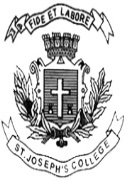 ST. JOSEPH’S COLLEGE (AUTONOMOUS), BENGALURU-27OPEN ELECTIVE - II SEMESTERSEMESTER EXAMINATION: APRIL 2022(Examination conducted in July 2022)CS OE 3 - Web DesigningTime- 2 hrs		                                     	               Max Marks-60This question paper contains one printed page and TWO partsPart AAnswer ALL the questions:							(2 X 10 = 20)What is E-Commerce? What are the applications of E-Commerce?Define a computer network.What is the <title > tag used for in HTML? Give example.What is an IP address?What is CSS used for in HTML pages?What is a domain name? give two examplesName the tags used for the following with its syntaxa. To link from one web page to another web pageb. To create a form on a webpage.Differentiate between style tag and style attribute in CSS.Abbreviate FTP. Mention any 2 features.What is a web browser?Part BAnswer any EIGHT of the following questions:			5*8=40	               11.Explain in detail about the history of HTML?Give an example each and explain the concept of LAN, WAN networks?Explain any four text formatting tags with example Design a HTML page to create a menu for a restaurant with ordered and unordered lists.Mention the html tag used to display an image on a webpage. Explain any two attributes associated with the image tag.Write an HTML script to display a table with four rows and three columns to display student information.Write short note on a) HTTP b) SMTP c)TCP/IP.What is the difference between Internal and External CSS? Give an example.Design a HTML page to accept user name and password from a user using forms.